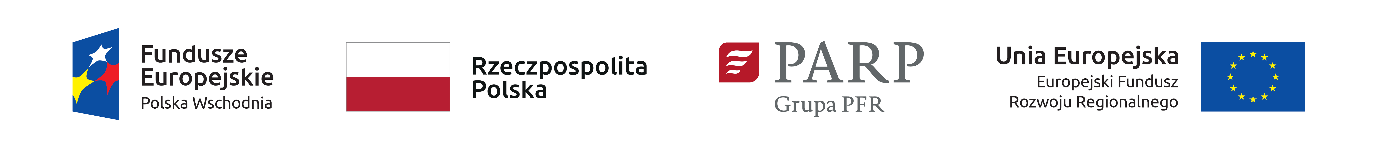 Załącznik nr 2 do Regulaminu konkursuWniosek o dofinansowanie projektuPROGRAM OPERACYJNY POLSKA WSCHODNIA 2014-2020oś priorytetowa 1 Przedsiębiorcza Polska Wschodniadziałanie 1.3 Ponadregionalne powiązania kooperacyjnepoddziałanie 1.3.1 Wdrażanie innowacji przez MŚPXIII. OŚWIADCZENIA:OświadczeniaOświadczam, iż informacje i dane zawarte w niniejszym wniosku są zgodne ze stanem faktycznym i prawnym oraz że jestem świadomy(a) odpowiedzialności karnej za składanie fałszywych oświadczeń. Rygor odpowiedzialności karnej nie dotyczy oświadczenia nr 21.Oświadczam, iż zapoznałem się/zapoznałam się z Regulaminem konkursu i akceptuję jego zasady.Oświadczam, iż w przypadku otrzymania dofinansowania na realizację projektu nie naruszę zasady zakazu podwójnego finansowania określonej w wytycznych w zakresie kwalifikowalności wydatków w ramach Europejskiego Funduszu Rozwoju Regionalnego, Europejskiego Funduszu Społecznego oraz Funduszu Spójności na lata 2014-2020.Oświadczam, że posiadam wystarczające środki finansowe gwarantujące płynną i terminową realizację projektu przedstawionego w niniejszym wniosku.  Oświadczam, że projekt jest zgodny z właściwymi przepisami prawa unijnego i krajowego, w szczególności dotyczącymi zamówień publicznych oraz pomocy publicznej oraz pomocy de minimis (jeśli dotyczy). Oświadczam, że nie jestem podmiotem wykluczonym z możliwości otrzymania dofinansowania:na podstawie art. 37 ust. 3 pkt 1 ustawy z dnia 11 lipca 2014 r. o zasadach realizacji programów w zakresie polityki spójności finansowanych w perspektywie finansowej 2014–2020 (Dz.U. z 2020 r. poz. 818, z późn. zm.);na podstawie art. 6b ust. 3 ustawy z dnia 9 listopada 2000 r. o utworzeniu Polskiej Agencji Rozwoju Przedsiębiorczości (Dz.U. z 2020 r. poz. 299);na podstawie art. 207 ustawy z dnia 27 sierpnia 2009 r. o finansach publicznych (Dz.U. z 2021 r. poz. 305, z późn. zm.); na podstawie art. 211 ustawy z dnia 30 czerwca 2005 r. o finansach publicznych 
(Dz.U. 2005 Nr 249 poz. 2104, z późn. zm.);w związku z orzeczeniem zakazu, o którym mowa w art. 12 ust. 1 pkt 1 ustawy z dnia 15 czerwca 2012 r. o skutkach powierzania wykonywania pracy cudzoziemcom przebywającym wbrew przepisom na terytorium Rzeczypospolitej Polskiej (Dz. U. z 2021 r. poz. 1745) lub zakazu, o którym mowa w art. 9 ust. 1 pkt 2a ustawy z dnia 28 października 2002 r. o odpowiedzialności podmiotów zbiorowych za czyny zabronione pod groźbą kary (Dz.U. z 2020 r. poz. 358);w związku z obowiązkiem zwrotu pomocy wynikającym z decyzji Komisji Europejskiej uznającej taką pomoc przyznaną przez Rzeczpospolitą Polską za niezgodną z prawem oraz rynkiem wewnętrznym.Oświadczam, że nie jestem przedsiębiorcą znajdującym się w trudnej sytuacji w rozumieniu art. 2 pkt 18 rozporządzenia Komisji (UE) nr 651/2014 z dnia 17 czerwca 2014 r. uznającego niektóre rodzaje pomocy za zgodne z rynkiem wewnętrznym w zastosowaniu art. 107 i 108 Traktatu (Dz. Urz. UE L 187 z 26.06.2014 r., str. 1, z późn. zm.).Oświadczam, że jednostka gospodarcza (w rozumieniu art. 3 Załącznika I do rozporządzenia Komisji (UE) Nr 651/2014 jednostka gospodarcza to grupa przedsiębiorstw powiązanych tworzących jeden podmiot gospodarczy), do której należę, nie jest przedsiębiorcą znajdującym się w trudnej sytuacji w rozumieniu art. 2 pkt 18 rozporządzenia Komisji (WE) nr 651/2014 z dnia 17 czerwca 2014 r. uznającego niektóre rodzaje pomocy za zgodne z rynkiem wewnętrznym w zastosowaniu art. 107 i 108 Traktatu.Oświadczam, że przedmiot projektu nie dotyczy rodzajów działalności wykluczonych z możliwości uzyskania dofinansowania, o których mowa:w § 4 ust. 4 rozporządzenia Ministra Infrastruktury i Rozwoju z dnia 13 lipca 2015 r. w sprawie udzielania przez Polską Agencję Rozwoju Przedsiębiorczości pomocy finansowej w ramach osi I Przedsiębiorcza Polska Wschodnia Programu Operacyjnego Polska Wschodnia 2014-2020 (Dz.U. z 2020 r. poz. 126 z późn. zm.);w art. 1 oraz art. 13 Rozporządzenia Komisji (UE) Nr 651/2014 z dnia 17 czerwca 2014 r. uznającego niektóre rodzaje pomocy za zgodne z rynkiem wewnętrznym w zastosowaniu art. 107 i 108 Traktatu; w art. 3 ust 3 rozporządzenia Parlamentu Europejskiego i Rady (UE) Nr 1301/2013 z dnia 17 grudnia 2013 r. w sprawie Europejskiego Funduszu Rozwoju Regionalnego i przepisów szczególnych dotyczących celu "Inwestycje na rzecz wzrostu i zatrudnienia" oraz w sprawie uchylenia rozporządzenia (WE) nr 1080/2006 (Dz. Urz. UE L 347 z 20.12.2013 r., str. 289, z późn. zm.);w art. 1 ust 1 rozporządzenia KE nr 1407/2013 z dnia 18 grudnia 2013 r. w sprawie stosowania art. 107 i 108 Traktatu o funkcjonowaniu Unii Europejskiej do pomocy de minimis (Dz. Urz. UE L 352 z 24.12.2013 r., str. 1, z późn. zm.).Wyrażam zgodę na udzielanie informacji na potrzeby ewaluacji (ocen), przeprowadzanych przez Instytucję Zarządzającą, Instytucję Pośredniczącą lub inną uprawnioną instytucję lub jednostkę organizacyjną lub podmiot dokonujący ewaluacji. Wyrażam zgodę na wizytę w miejscu realizacji projektu na potrzeby oceny przed podpisaniem umowy o dofinansowanie projektu, przeprowadzaną przez Instytucję Zarządzającą, Instytucję Pośredniczącą lub inną upoważnioną instytucję lub jednostkę organizacyjną. Oświadczam, że realizacja projektu projekt nie została rozpoczęta przed dniem ani w dniu złożenia wniosku o dofinansowanie projektu. Oświadczam, że projekt nie został zakończony zgodnie z art. 65 ust. 6 rozporządzenia Parlamentu Europejskiego i Rady (UE) nr 1303/2013 z dnia 17 grudnia 2013 r. ustanawiającego wspólne przepisy dotyczące Europejskiego Funduszu Rozwoju Regionalnego, Europejskiego Funduszu Społecznego, Funduszu Spójności, Europejskiego Funduszu Rolnego na rzecz Rozwoju Obszarów Wiejskich oraz Europejskiego Funduszu Morskiego i Rybackiego oraz ustanawiającego przepisy ogólne dotyczące Europejskiego Funduszu Rozwoju Regionalnego, Europejskiego Funduszu Społecznego, Funduszu Spójności i Europejskiego Funduszu Morskiego 
i Rybackiego oraz uchylającego rozporządzenie Rady (WE) nr 1083/2006 (Dz. Urz. UE L 347 z 20.12.2013 r., str. 320, z późn. zm.).Oświadczam, że projekt jest zgodny z zasadami horyzontalnymi wymienionymi w art. 7 i 8 rozporządzenia Parlamentu Europejskiego i Rady (UE) nr 1303/2013 z dnia 17 grudnia 2013 r. ustanawiającego wspólne przepisy dotyczące Europejskiego Funduszu Rozwoju Regionalnego, Europejskiego Funduszu Społecznego, Funduszu Spójności, Europejskiego Funduszu Rolnego na rzecz Rozwoju Obszarów Wiejskich oraz Europejskiego Funduszu Morskiego i Rybackiego oraz ustanawiającego przepisy ogólne dotyczące Europejskiego Funduszu Rozwoju Regionalnego, Europejskiego Funduszu Społecznego, Funduszu Spójności i Europejskiego Funduszu Morskiego i Rybackiego oraz uchylające rozporządzenie Rady (WE) nr 1083/2006.Oświadczam, że zgodnie z art. 14 ust. 16 rozporządzenia Komisji (UE) Nr 651/2014 z dnia 17 czerwca 2014 r. uznającego niektóre rodzaje pomocy za zgodne z rynkiem wewnętrznym w zastosowaniu art. 107 i 108 Traktatu nie dokonałem przeniesienia (zgodnie z definicją określoną w art. 2 pkt 61a rozporządzenia KE nr 651/2014) do zakładu, w którym ma zostać dokonana inwestycja początkowa, której dotyczy wniosek o dofinansowanie, w ciągu dwóch lat poprzedzających złożenie wniosku o dofinansowanie, oraz zobowiązuje się, że nie dokona takiego przeniesienia przez okres dwóch lat od zakończenia inwestycji początkowej, której dotyczy wniosek o dofinansowanie.Oświadczam, że projekt nie stanowi elementu sztucznie podzielonego większego projektu, o którym mowa w art. 4 ust. 2 Rozporządzenia Komisji (UE) nr 651/2014 z dnia 17 czerwca 2014 r. uznającego niektóre rodzaje pomocy za zgodne z rynkiem wewnętrznym w zastosowaniu art. 107 i 108 Traktatu.Oświadczam, że przyjmuję do wiadomości, że:administratorem danych wnioskodawców/beneficjentów zbieranych i przetwarzanych w celu udziału tych osób w naborze wniosków o dofinansowanie w ramach poddziałania 1.3.1 Programu Operacyjnego Polska Wschodnia 2014-2020 jest Minister Funduszy i Polityki Regionalnej z siedzibą przy ul. Wspólnej 2/4, 00-926 w Warszawie; osobom, które we wniosku o dofinansowanie podały swoje dane osobowe przysługuje prawo wglądu do treści tych danych oraz ich poprawienia. Podanie danych jest dobrowolne, ale konieczne do realizacji ww. celu w ramach wdrażania POPW;osobom, które we wniosku o dofinansowanie podały swoje dane osobowe przysługuje prawo do wniesienia sprzeciwu wobec dalszego przetwarzania;osobom, które we wniosku o dofinansowanie podały swoje dane osobowe przysługuje prawo wniesienia skargi do organu nadzorczego;dane osobowe są przetwarzane na podstawie przepisów ustawy z dnia 11 lipca 2014 r. o zasadach realizacji programów w zakresie polityki spójności finansowanych w perspektywie finansowej 2014–2020; okres przetwarzania danych jest zgodny z art. 140 ust. 1 rozporządzenia Parlamentu Europejskiego i Rady (UE) nr 1303/2013 z dnia 17 grudnia 2013 r. oraz jednocześnie nie krótszy niż 10 lat od dnia przyznania ostatniej pomocy w ramach programu pomocowego. dane osobowe są przetwarzane przez Odbiorcę Danych, tj. Polską Agencję Rozwoju Przedsiębiorczości z siedzibą: ul. Pańska 81/83, 00-834 Warszawa;dane kontaktowe do Inspektora Ochrony Danych - IOD@mfipr.gov.pl. Zobowiązuję się do zapewnienia trwałości projektu, o której mowa w art. 71 rozporządzenia Parlamentu Europejskiego i Rady (UE) nr 1303/2013 z dnia 17 grudnia 2013 r. ustanawiającego wspólne przepisy dotyczące Europejskiego Funduszu Rozwoju Regionalnego, Europejskiego Funduszu Społecznego, Funduszu Spójności, Europejskiego Funduszu Rolnego na rzecz Rozwoju Obszarów Wiejskich oraz Europejskiego Funduszu Morskiego i Rybackiego oraz ustanawiającego przepisy ogólne dotyczące Europejskiego Funduszu Rozwoju Regionalnego, Europejskiego Funduszu Społecznego, Funduszu Spójności i Europejskiego Funduszu Morskiego i Rybackiego oraz uchylającego rozporządzenie Rady (WE) nr 1083/2006 przez okres 3 lat od dnia otrzymania płatności końcowej.Wyrażam zgodę na przekazywanie upoważnionemu przez PARP podmiotowi zewnętrznemu niezbędnych dokumentów oraz informacji w celu weryfikacji status MŚP oraz trudnej sytuacji, o której mowa art. 2 pkt 18 rozporządzenia Komisji (UE) nr 651/2014 z dnia 17 czerwca 2014 r. uznającego niektóre rodzaje pomocy za zgodne z rynkiem wewnętrznym w zastosowaniu art. 107 i 108 Traktatu. Dodatkowo wyrażam zgodę na kontaktowanie się ze mną jako wnioskodawcą i prowadzenie ze mną korespondencji, w powyższych celach, przez taki upoważniony przez PARP podmiot zewnętrzny.Oświadczam, że wartość pomocy de minimis brutto łącznie z wartością innej pomocy de minimis otrzymanej przeze mnie jako jednego przedsiębiorcę w rozumieniu art. 2 ust. 2 rozporządzenia Komisji (UE) nr 1407/2013 z dnia 18 grudnia 2013 r. w sprawie stosowania art. 107 i 108 Traktatu o funkcjonowaniu Unii Europejskiej do pomocy de minimis, w okresie bieżącego roku i dwóch poprzednich lat podatkowych nie przekracza kwoty stanowiącej równowartość 200 000 euro (albo 100 000 euro w przypadku przedsiębiorcy prowadzącego działalność w sektorze drogowego transportu towarów) – dotyczy przypadku, kiedy w ramach projektu przewidziane zostały wydatki kwalifikowalne objęte pomocą de minimis (w przypadku ubiegania się o pomoc de minimis).Oświadczam, że jestem świadomy/a skutków niezachowania wskazanej w Regulaminie konkursu formy komunikacji z Instytucją Pośredniczącą w trakcie konkursu.XIV. Załączniki:Tabele finansowe - Sytuacja finansowa wnioskodawcy oraz jej prognoza (Bilans, Rachunek zysków i strat, Przepływy środków pieniężnych – w wersjach dla firmy nierealizującej projektu oraz dla samego projektu);Dokumenty potwierdzające przeprowadzenie prac B+R samodzielnie przez wnioskodawcę (jeśli dotyczy) (obowiązkowo sprawozdanie/raport, w tym wyniki z przeprowadzonych prac B+R, dokumenty księgowe, ew. inne dokumenty posiadane przez wnioskodawcę umowy o pracę pracowników zaangażowanych w prace B+R lub zakresy obowiązków wskazujące na realizowanie w ramach umowy o pracę zadań związanych z pracami badawczo - rozwojowymi);Dokumenty potwierdzające przeprowadzenie prac B+R na zlecenie wnioskodawcy (jeśli dotyczy) (obowiązkowo sprawozdanie lub raport, w tym wyniki, z przeprowadzonych badań podpisany przez Zleceniobiorcę, protokół odbioru zrealizowanych prac B+R, umowy z wykonawcami zleconych prac B+R, dokumenty księgowe tj. faktury oraz dowody przelewów za wykonane i zakończone prace B+R, ew. inne dokumenty posiadane przez wnioskodawcę);Dokumenty potwierdzające nabycie wyników prac B+R (jeśli dotyczy) (np. umowy ze sprzedającym, dokumenty księgowe, w tym faktury i dowody przelewu za zakupione prace B+R w tym dowody zapłaty za zakupione licencje lub patenty) oraz dokumenty, z których wynika kluczowe znaczenie zakupionych wyników prac badawczo-rozwojowych dla cech lub funkcjonalności produktu będącego przedmiotem wdrożenia w ramach projektu (w przypadku, gdy projekt dotyczy wdrożenia wyników prac badawczo-rozwojowych zakupionych przez wnioskodawcę);Inne.Numer wniosku o dofinansowanieData złożenia wniosku w Generatorze WnioskówI. INFORMACJE OGÓLNE O PROJEKCIEI. INFORMACJE OGÓLNE O PROJEKCIEProgram operacyjny Program Operacyjny Polska Wschodnia Oś priorytetowaI Przedsiębiorcza Polska WschodniaDziałanie1.3 Ponadregionalne powiązania kooperacyjnePoddziałanie 1.3.1 Wdrażanie innowacji przez MŚPNr NaboruRodzaj projektuKonkursowyTytuł projektuTytuł projektuKrótki opis projektuKrótki opis projektuCel projektuCel projektuSłowa kluczoweSłowa kluczoweDziedzina projektuDziedzina projektuOkres realizacji projektu <od>  Okres realizacji projektu <do>II. WNIOSKODAWCA – INFORMACJE OGÓLNEII. WNIOSKODAWCA – INFORMACJE OGÓLNEII. WNIOSKODAWCA – INFORMACJE OGÓLNEII. WNIOSKODAWCA – INFORMACJE OGÓLNEII. WNIOSKODAWCA – INFORMACJE OGÓLNEII. WNIOSKODAWCA – INFORMACJE OGÓLNEII. WNIOSKODAWCA – INFORMACJE OGÓLNENazwa wnioskodawcyNazwa wnioskodawcyStatus wnioskodawcyStatus wnioskodawcyStatus wnioskodawcyStatus wnioskodawcyStatus wnioskodawcyStatus wnioskodawcyStatus wnioskodawcyNa dzień składania wniosku wnioskodawca zgodnie z rozporządzeniem Komisji (UE) nr 651/2014 z dnia 17 czerwca 2014 r. uznającym niektóre rodzaje pomocy za zgodne z rynkiem wewnętrznym w zastosowaniu art. 107 i 108 Traktatu oświadcza, że jest przedsiębiorcąNa dzień składania wniosku wnioskodawca zgodnie z rozporządzeniem Komisji (UE) nr 651/2014 z dnia 17 czerwca 2014 r. uznającym niektóre rodzaje pomocy za zgodne z rynkiem wewnętrznym w zastosowaniu art. 107 i 108 Traktatu oświadcza, że jest przedsiębiorcąNa dzień składania wniosku wnioskodawca zgodnie z rozporządzeniem Komisji (UE) nr 651/2014 z dnia 17 czerwca 2014 r. uznającym niektóre rodzaje pomocy za zgodne z rynkiem wewnętrznym w zastosowaniu art. 107 i 108 Traktatu oświadcza, że jest przedsiębiorcąNa dzień składania wniosku wnioskodawca zgodnie z rozporządzeniem Komisji (UE) nr 651/2014 z dnia 17 czerwca 2014 r. uznającym niektóre rodzaje pomocy za zgodne z rynkiem wewnętrznym w zastosowaniu art. 107 i 108 Traktatu oświadcza, że jest przedsiębiorcąNa dzień składania wniosku wnioskodawca zgodnie z rozporządzeniem Komisji (UE) nr 651/2014 z dnia 17 czerwca 2014 r. uznającym niektóre rodzaje pomocy za zgodne z rynkiem wewnętrznym w zastosowaniu art. 107 i 108 Traktatu oświadcza, że jest przedsiębiorcąNa dzień składania wniosku wnioskodawca zgodnie z rozporządzeniem Komisji (UE) nr 651/2014 z dnia 17 czerwca 2014 r. uznającym niektóre rodzaje pomocy za zgodne z rynkiem wewnętrznym w zastosowaniu art. 107 i 108 Traktatu oświadcza, że jest przedsiębiorcąNa dzień składania wniosku wnioskodawca zgodnie z rozporządzeniem Komisji (UE) nr 651/2014 z dnia 17 czerwca 2014 r. uznającym niektóre rodzaje pomocy za zgodne z rynkiem wewnętrznym w zastosowaniu art. 107 i 108 Traktatu oświadcza, że jest przedsiębiorcąmikromałymmałymśrednimśrednimdużymdużymData rozpoczęcia działalności zgodnie z dokumentem rejestrowymData rozpoczęcia działalności zgodnie z dokumentem rejestrowymForma prawna wnioskodawcyForma prawna wnioskodawcyForma własnościForma własnościNIP wnioskodawcyNIP wnioskodawcyREGONREGONNumer w Krajowym Rejestrze SądowymNumer w Krajowym Rejestrze SądowymNumer kodu PKD przeważającej działalności wnioskodawcyNumer kodu PKD przeważającej działalności wnioskodawcyMożliwość odzyskania VAT Możliwość odzyskania VAT Tak Tak Nie Nie Częściowo Uzasadnienie braku możliwości odzyskania VATUzasadnienie braku możliwości odzyskania VATUzasadnienie braku możliwości odzyskania VATUzasadnienie braku możliwości odzyskania VATUzasadnienie braku możliwości odzyskania VATUzasadnienie braku możliwości odzyskania VATUzasadnienie braku możliwości odzyskania VATAdres siedziby/miejsce zamieszkania wnioskodawcyAdres siedziby/miejsce zamieszkania wnioskodawcyAdres siedziby/miejsce zamieszkania wnioskodawcyAdres siedziby/miejsce zamieszkania wnioskodawcyAdres siedziby/miejsce zamieszkania wnioskodawcyAdres siedziby/miejsce zamieszkania wnioskodawcyAdres siedziby/miejsce zamieszkania wnioskodawcyKrajKrajWojewództwo Województwo PowiatPowiatGminaGminaUlicaUlicaNr budynkuNr budynkuNr lokaluNr lokaluKod pocztowyKod pocztowyPocztaPocztaMiejscowośćMiejscowośćTelefonTelefonAdres e-mailAdres e-mailAdres strony wwwAdres strony wwwW przypadku spółki cywilnej dodanie kolejnych rekordów pod hasłem „Wspólnik”W przypadku spółki cywilnej dodanie kolejnych rekordów pod hasłem „Wspólnik”W przypadku spółki cywilnej dodanie kolejnych rekordów pod hasłem „Wspólnik”W przypadku spółki cywilnej dodanie kolejnych rekordów pod hasłem „Wspólnik”W przypadku spółki cywilnej dodanie kolejnych rekordów pod hasłem „Wspólnik”W przypadku spółki cywilnej dodanie kolejnych rekordów pod hasłem „Wspólnik”W przypadku spółki cywilnej dodanie kolejnych rekordów pod hasłem „Wspólnik”Imię Imię NazwiskoNazwiskoNIP wspólnikaNIP wspólnikaWojewództwoWojewództwoPowiatPowiatGminaGminaUlica Ulica Nr budynkuNr budynkuNr lokalu Nr lokalu Kod pocztowyKod pocztowyPocztaPocztaMiejscowośćMiejscowośćTelefonTelefonWielkość zatrudnienia  Wielkość zatrudnienia  Przychody ze sprzedaży w ostatnim zamkniętym roku obrotowymPrzychody ze sprzedaży w ostatnim zamkniętym roku obrotowymPrzychody ze sprzedaży w przedostatnim zamkniętym roku obrotowymPrzychody ze sprzedaży w przedostatnim zamkniętym roku obrotowymPrzychody ze sprzedaży w roku obrotowym poprzedzającym przedostatni zamknięty rok obrotowyPrzychody ze sprzedaży w roku obrotowym poprzedzającym przedostatni zamknięty rok obrotowyCharakterystyka działalności wnioskodawcyHistoria wnioskodawcy oraz przedmiot działalności w kontekście projektuMiejsce na rynkuCharakterystyka rynkuOczekiwania i potrzeby klientówCharakter popytuIII. WNIOSKODAWCA – ADRES KORESPONDENCYJNYIII. WNIOSKODAWCA – ADRES KORESPONDENCYJNYKrajWojewództwoPowiat GminaUlica Nr budynkuNr lokalu Kod pocztowyPocztaMiejscowośćTelefonAdres e-mailIV. OSOBA DO KONTAKTÓW ROBOCZYCHIV. OSOBA DO KONTAKTÓW ROBOCZYCHImię NazwiskoStanowiskoInstytucjaTelefonNumer telefonu komórkowegoAdres e-mailV. MIEJSCE REALIZACJI PROJEKTUV. MIEJSCE REALIZACJI PROJEKTUV. MIEJSCE REALIZACJI PROJEKTUGłówna lokalizacja projektuGłówna lokalizacja projektuGłówna lokalizacja projektuWojewództwoWojewództwoPowiatPowiatGminaGminaPodregion ( NUTS 3)Podregion ( NUTS 3)UlicaUlicaNr budynkuNr budynkuNr lokaluNr lokaluKod pocztowyKod pocztowyMiejscowośćMiejscowośćTytuł prawny do nieruchomości, w której projekt będzie zlokalizowany Tytuł prawny do nieruchomości, w której projekt będzie zlokalizowany Pozostałe miejsca realizacji projektu (jeśli dotyczy)Pozostałe miejsca realizacji projektu (jeśli dotyczy)Pozostałe miejsca realizacji projektu (jeśli dotyczy)WojewództwoPowiatGminaPodregion (NUTS 3)UlicaNr budynkuNr lokaluKod pocztowyMiejscowośćTytuł prawny do nieruchomości, w której projekt będzie zlokalizowanyVI. CHARAKTERYSTYKA PONADREGIONALNEGO POWIĄZANIA KOOPERACYJNEGO, DO KTÓREGO NALEŻY WNIOSKODAWCAVI. CHARAKTERYSTYKA PONADREGIONALNEGO POWIĄZANIA KOOPERACYJNEGO, DO KTÓREGO NALEŻY WNIOSKODAWCAVI. CHARAKTERYSTYKA PONADREGIONALNEGO POWIĄZANIA KOOPERACYJNEGO, DO KTÓREGO NALEŻY WNIOSKODAWCAVI. CHARAKTERYSTYKA PONADREGIONALNEGO POWIĄZANIA KOOPERACYJNEGO, DO KTÓREGO NALEŻY WNIOSKODAWCANazwa powiązania kooperacyjnegoNazwa powiązania kooperacyjnegoData podpisania porozumienia/umowy powiązania kooperacyjnegoData podpisania porozumienia/umowy powiązania kooperacyjnegoData rozpoczęcia funkcjonowania powiązania kooperacyjnegoData rozpoczęcia funkcjonowania powiązania kooperacyjnegoData przystąpienia wnioskodawcy do powiązania kooperacyjnego Data przystąpienia wnioskodawcy do powiązania kooperacyjnego Nazwa koordynatora powiązaniaNazwa koordynatora powiązaniaAdres siedziby koordynatora powiązaniaAdres siedziby koordynatora powiązaniaWnioskodawca jest członkiem powiązania kooperacyjnegoWnioskodawca jest członkiem powiązania kooperacyjnego krócej niż 6 miesięcy przed dniem złożenia wniosku o dofinansowanie od co najmniej 6 miesięcy przed dniem złożenia wniosku o dofinansowanie krócej niż 6 miesięcy przed dniem złożenia wniosku o dofinansowanie od co najmniej 6 miesięcy przed dniem złożenia wniosku o dofinansowanieAdres strony internetowej powiązania kooperacyjnegoAdres strony internetowej powiązania kooperacyjnegoBranżaBranżaProdukowane wyroby, usługi (główne)Produkowane wyroby, usługi (główne)Cele działania powiązania kooperacyjnegoCele działania powiązania kooperacyjnegoCele działania powiązania kooperacyjnegoCele działania powiązania kooperacyjnegoOpis sposobu współpracy członków powiązania kooperacyjnego w procesie tworzenia komplementarnych produktów (wyrobów lub usług) Opis sposobu współpracy członków powiązania kooperacyjnego w procesie tworzenia komplementarnych produktów (wyrobów lub usług) Opis sposobu współpracy członków powiązania kooperacyjnego w procesie tworzenia komplementarnych produktów (wyrobów lub usług) Opis sposobu współpracy członków powiązania kooperacyjnego w procesie tworzenia komplementarnych produktów (wyrobów lub usług) Lista podmiotów wchodzących w skład powiązania kooperacyjnego Lista podmiotów wchodzących w skład powiązania kooperacyjnego Lista podmiotów wchodzących w skład powiązania kooperacyjnego Lista podmiotów wchodzących w skład powiązania kooperacyjnego Lp.Nazwa podmiotuWojewództwo siedziby podmiotuRola podmiotu w powiązaniu1.2.3.4.5.Lista podmiotów wchodzących w skład powiązania kooperacyjnego, dla których wystąpi w wyniku projektu pozytywny efekt kooperacji Lista podmiotów wchodzących w skład powiązania kooperacyjnego, dla których wystąpi w wyniku projektu pozytywny efekt kooperacji Lista podmiotów wchodzących w skład powiązania kooperacyjnego, dla których wystąpi w wyniku projektu pozytywny efekt kooperacji Lista podmiotów wchodzących w skład powiązania kooperacyjnego, dla których wystąpi w wyniku projektu pozytywny efekt kooperacji Lp.Nazwa podmiotuPlanowany pozytywny wpływ na podmiot, który będzie osiągnięty dzięki realizacji projektuPlanowany pozytywny wpływ na podmiot, który będzie osiągnięty dzięki realizacji projektu1.2.VII. KLASYFIKACJA PROJEKTUVII. KLASYFIKACJA PROJEKTUVII. KLASYFIKACJA PROJEKTUVII. KLASYFIKACJA PROJEKTUNumer kodu PKD działalności, której dotyczy projektOpis rodzaju działalnościOpis rodzaju działalnościOpis rodzaju działalnościOpis rodzaju działalnościZgodność projektu z zasadami horyzontalnymi Unii Europejskiej wymienionymi w art. 7 i 8 rozporządzenia Parlamentu Europejskiego i Rady (UE) nr 1303/2013Zgodność projektu z zasadami horyzontalnymi Unii Europejskiej wymienionymi w art. 7 i 8 rozporządzenia Parlamentu Europejskiego i Rady (UE) nr 1303/2013Zgodność projektu z zasadami horyzontalnymi Unii Europejskiej wymienionymi w art. 7 i 8 rozporządzenia Parlamentu Europejskiego i Rady (UE) nr 1303/2013Zgodność projektu z zasadami horyzontalnymi Unii Europejskiej wymienionymi w art. 7 i 8 rozporządzenia Parlamentu Europejskiego i Rady (UE) nr 1303/2013Uzasadnienie pozytywnego wpływu projektu na realizację zasady  równości szans i niedyskryminacji, w tym dostępności dla osób z niepełnosprawnościami Uzasadnienie pozytywnego wpływu projektu na realizację zasady  równości szans i niedyskryminacji, w tym dostępności dla osób z niepełnosprawnościami Uzasadnienie pozytywnego wpływu projektu na realizację zasady  równości szans i niedyskryminacji, w tym dostępności dla osób z niepełnosprawnościami Uzasadnienie pozytywnego wpływu projektu na realizację zasady  równości szans i niedyskryminacji, w tym dostępności dla osób z niepełnosprawnościami Dostępność produktów projektu dla osób z niepełnosprawnościami Dostępność produktów projektu dla osób z niepełnosprawnościami Dostępność produktów projektu dla osób z niepełnosprawnościami Dostępność produktów projektu dla osób z niepełnosprawnościami Nazwa produktuNazwa produktuProdukt neutralnyProdukt neutralnyUzasadnienieUzasadnienieUzasadnienieUzasadnienieWpływ projektu na realizację zasady równości szans kobiet i mężczyzn Wpływ projektu na realizację zasady równości szans kobiet i mężczyzn  Neutralny PozytywnyUzasadnienie wpływu projektu na realizację zasady równości szans kobiet i mężczyzn Uzasadnienie wpływu projektu na realizację zasady równości szans kobiet i mężczyzn Uzasadnienie wpływu projektu na realizację zasady równości szans kobiet i mężczyzn Uzasadnienie wpływu projektu na realizację zasady równości szans kobiet i mężczyzn Wpływ projektu na realizację zasady zrównoważonego rozwoju  Neutralny Neutralny PozytywnyUzasadnienie wpływu projektu na realizację zasady zrównoważonego rozwoju Uzasadnienie wpływu projektu na realizację zasady zrównoważonego rozwoju Uzasadnienie wpływu projektu na realizację zasady zrównoważonego rozwoju Uzasadnienie wpływu projektu na realizację zasady zrównoważonego rozwoju Wpływ projektu na realizację zasady 4R Neutralny Neutralny PozytywnyUzasadnienie wpływu projektu na realizację zasady 4RUzasadnienie wpływu projektu na realizację zasady 4RUzasadnienie wpływu projektu na realizację zasady 4RUzasadnienie wpływu projektu na realizację zasady 4RProjekt wpisuje się w zakres Regionalnych Inteligentnych Specjalizacji (RIS) wspólnych dla co najmniej dwóch województw z Polski Wschodniej   Tak Tak NieObszar RIS (wspólny dla co najmniej dwóch województw Polski Wschodniej), w który wpisuje się projektUzasadnienie wybranego obszaru RIS, w który wpisuje się projektProjekt należy do sektora wysokich lub średnio-wysokich technologii lub do zaawansowanych technologicznie i wiedzochłonnych usług Tak Tak NieSektor wysokich lub średniowysokich technologii lub zawansowanych technologicznie i wiedzochłonnych usług, w który wpisuje się projekt Rodzaj działalności gospodarczejKlasyfikacja NABS projektu Klasyfikacja OECD projektu Typ obszaru realizacjiOpis projektuOpis projektuOpis projektuOpis projektuOpis projektuOpis prac badawczo-rozwojowych będących przedmiotem wdrożeniaOpis prac badawczo-rozwojowych będących przedmiotem wdrożeniaPrace badawczo-rozwojowe zrealizowane samodzielnie przez wnioskodawcę lub na jego zleceniePrace badawczo-rozwojowe zrealizowane samodzielnie przez wnioskodawcę lub na jego zlecenie Tak Nie NieZakres prac badawczo-rozwojowych zrealizowanych przez wnioskodawcę lub na jego zlecenie Zakres prac badawczo-rozwojowych zrealizowanych przez wnioskodawcę lub na jego zlecenie Wartość prac badawczo-rozwojowych zrealizowanych samodzielnie przez wnioskodawcę lub na jego zlecenie (w PLN)Wartość prac badawczo-rozwojowych zrealizowanych samodzielnie przez wnioskodawcę lub na jego zlecenie (w PLN)Prace badawczo-rozwojowe zakupione przez wnioskodawcęPrace badawczo-rozwojowe zakupione przez wnioskodawcę Tak Nie NieZakres prac badawczo-rozwojowych, zakupionych przez wnioskodawcę Zakres prac badawczo-rozwojowych, zakupionych przez wnioskodawcę Wartość prac badawczo-rozwojowych zakupionych przez wnioskodawcę (w PLN)Wartość prac badawczo-rozwojowych zakupionych przez wnioskodawcę (w PLN)Wyniki prac badawczo-rozwojowych dotyczących wniosku były już przedmiotem wdrożeniaWyniki prac badawczo-rozwojowych dotyczących wniosku były już przedmiotem wdrożenia Tak Nie NieZakres wdrożenia prac badawczo-rozwojowychZakres wdrożenia prac badawczo-rozwojowychPodstawy prawne do korzystania z wyników prac badawczo-rozwojowych będących przedmiotem wdrożeniaPodstawy prawne do korzystania z wyników prac badawczo-rozwojowych będących przedmiotem wdrożeniaProjekt dotyczy wynalazkuProjekt dotyczy wynalazku Tak Nie Nie - objętego ochroną patentową - objętego ochroną patentową Tak Nie Nie - zgłoszonego do ochrony patentowej - zgłoszonego do ochrony patentowej Tak Nie Nie - objętego lub zgłoszonego do ochrony patentowej w procedurze krajowej - objętego lub zgłoszonego do ochrony patentowej w procedurze krajowej Tak Nie Nie - objętego lub zgłoszonego do ochrony patentowej w procedurze zagranicznej - objętego lub zgłoszonego do ochrony patentowej w procedurze zagranicznej Tak Nie NieDane wynalazku objętego projektemDane wynalazku objętego projektemDane wynalazku objętego projektemDane wynalazku objętego projektemDane wynalazku objętego projektemData przyznania ochrony / Data zgłoszeniaData przyznania ochrony / Data zgłoszeniaNumer ochrony / Numer zgłoszeniaNumer ochrony / Numer zgłoszeniaPodmiot, w którym dokonano zgłoszenia/udzielono ochronyPodmiot, w którym dokonano zgłoszenia/udzielono ochronyNazwa i opis wynalazku objętego projektemNazwa i opis wynalazku objętego projektemPrzedmiot wdrożenia innowacyjny proces technologiczny innowacyjny proces technologiczny innowacyjny proces technologiczny innowacyjny produkt /produktyNazwa wdrażanego produktu Nazwa wdrażanego procesu technologicznego Opis produktu będącego rezultatem projektu wraz ze wskazaniem zakresu i znaczenia wyników prac badawczo-rozwojowych dla opracowania tego produktu. Innowacyjność produktu. Opis produktu będącego rezultatem projektu wraz ze wskazaniem zakresu i znaczenia wyników prac badawczo-rozwojowych dla opracowania tego produktu. Innowacyjność produktu. Poziom innowacyjności produktu będącego rezultatem projektu (przedsiębiorstwa wnioskodawcy czy co najmniej krajowy)Poziom innowacyjności produktu będącego rezultatem projektu (przedsiębiorstwa wnioskodawcy czy co najmniej krajowy)Znaczenie nowych cech i funkcjonalności dla odbiorców produktuZnaczenie nowych cech i funkcjonalności dla odbiorców produktuHarmonogram wdrożenia nowego produktuHarmonogram wdrożenia nowego produktuOpis procesu technologicznego będącego rezultatem projektu wraz ze wskazaniem zakresu i znaczenia wyników prac badawczo-rozwojowych dla opracowania tego procesu. Innowacyjność procesu technologicznego. Opis procesu technologicznego będącego rezultatem projektu wraz ze wskazaniem zakresu i znaczenia wyników prac badawczo-rozwojowych dla opracowania tego procesu. Innowacyjność procesu technologicznego. Poziom innowacyjności procesu technologicznego będącego rezultatem projektu (przedsiębiorstwa wnioskodawcy czy co najmniej krajowy)Poziom innowacyjności procesu technologicznego będącego rezultatem projektu (przedsiębiorstwa wnioskodawcy czy co najmniej krajowy)Harmonogram wdrożenia nowego procesu technologicznegoHarmonogram wdrożenia nowego procesu technologicznegoRyzyko w projekcieRyzyko w projekcieRyzyko technologiczneRyzyko biznesoweRyzyko finansoweRyzyko administracyjneInne ryzykaZasoby techniczne do realizacji projektuZasoby techniczne do realizacji projektuNieruchomościMaszyny i urządzeniaZasoby ludzkieInne zasobyPotencjał rynkowy produktu będącego efektem projektu lub produktów wytwarzanych w procesie będącym efektem projektuPotencjał rynkowy produktu będącego efektem projektu lub produktów wytwarzanych w procesie będącym efektem projektuUzasadnienie realizacji projektu oraz jego opłacalnościUzasadnienie realizacji projektu oraz jego opłacalnościKonkurencyjność produktuKonkurencyjność produktuOferta wnioskodawcy (dotyczy produktu, który będzie oferowany w wyniku realizacji projektu)Oferta konkurencjiRynek docelowyZapotrzebowanie rynkowe na produktDystrybucja i sprzedaż produktuPromocja produktuVIII. WSKAŹNIKIVIII. WSKAŹNIKIVIII. WSKAŹNIKIVIII. WSKAŹNIKIWskaźniki produktuWskaźniki produktuWskaźniki produktuWskaźniki produktuNazwa wskaźnikaJednostka miaryRok osiągnięcia wartości docelowejWartość docelowaLiczba przedsiębiorstw otrzymujących wsparcieszt.1Liczba przedsiębiorstw otrzymujących dotacjeszt.1Inwestycje prywatne uzupełniające wsparcie publiczne dla przedsiębiorstw (dotacje)PLNLiczba przedsiębiorstw objętych wsparciem w celu wprowadzenia produktów nowych dla rynkuszt.Liczba przedsiębiorstw wspartych w zakresie wdrożenia wyników prac B+Rszt.Liczba przedsiębiorstw objętych wsparciem w celu wprowadzenia produktów nowych dla firmyszt.Liczba przedsiębiorstw wspartych w zakresie inwestycjiszt.1Liczba przedsiębiorstw, które wprowadziły zmiany organizacyjno-procesoweszt.Liczba przedsiębiorstw wspartych w zakresie ekoinnowacjiszt.Liczba przedsiębiorstw wspartych w zakresie doradztwa specjalistycznegoszt.Liczba zakupionych środków trwałych w ramach projektuszt.Liczba zakupionych wartości niematerialnych i prawnych w ramach projektuszt.Liczba projektów, w których sfinansowano koszty racjonalnych usprawnień dla osób z niepełnosprawnościami szt.0Opis metodologii wyliczenia wskaźnika oraz sposobu weryfikacji osiągnięcia zaplanowanych wartości wskaźnikaWskaźniki rezultatuWskaźniki rezultatuWskaźniki rezultatuWskaźniki rezultatuWskaźniki rezultatuWskaźniki rezultatuNazwa wskaźnikaJednostka miaryRokbazowyWartość bazowaRok osiągnięcia wartości docelowej Wartość docelowaLiczba wprowadzonych innowacjiszt.0Liczba wprowadzonych innowacji produktowychszt.0Liczba wprowadzonych innowacji procesowychszt.0Liczba wprowadzonych innowacji nietechnologicznychszt.0Liczba wprowadzonych innowacji organizacyjnychszt.0Liczba wprowadzonych innowacji marketingowychszt.0Liczba wdrożonych wyników prac B+Rszt.0Wzrost zatrudnienia we wspieranych przedsiębiorstwach EPC0Wzrost zatrudnienia we wspieranych przedsiębiorstwach - kobietyEPC00Wzrost zatrudnienia we wspieranych przedsiębiorstwach - mężczyźniEPC00Liczba nowoutworzonych miejsc pracy – pozostałe formyEPC0Liczba nowoutworzonych miejsc pracy – pozostałe formy - kobietyEPC00Liczba nowoutworzonych miejsc pracy – pozostałe formy - mężczyźniEPC00Liczba utrzymanych miejsc pracyEPC0Liczba utrzymanych miejsc pracy – kobietyEPC00Liczba utrzymanych miejsc pracy – mężczyźniEPC00Przychody ze sprzedaży nowych lub udoskonalonych produktówPLN0Przychody ze sprzedaży produktów na eksportPLN0Przychód z wdrożonych wyników prac B+RPLN0Dodatkowe wskaźniki zdefiniowane przez wnioskodawcę (w tym obligatoryjnie wskaźniki określające cechy i funkcjonalności wdrażanego produktu lub procesu technologicznego)Wskaźniki zdefiniowane przez wnioskodawcę dotyczące wpływu projektu na zasadę zrównoważonego rozwoju (jeśli dotyczy)Opis metodologii wyliczenia wskaźnika oraz sposobu weryfikacji osiągnięcia zaplanowanych wartości wskaźnikaOpis metodologii wyliczenia wskaźnika oraz sposobu weryfikacji osiągnięcia zaplanowanych wartości wskaźnikaIX. HARMONOGRAM RZECZOWO-FINANSOWYZakres rzeczowyZakres rzeczowyZakres rzeczowyZakres rzeczowyZakres rzeczowyZadanie Nazwa zadaniaOpis działań planowanych do realizacji w ramach wskazanych zadań/podmiot działania Data rozpoczęcia zadaniaData zakończenia zadaniaZadanie 1Zadanie 2(…)Zakres finansowyZakres finansowyZakres finansowyZakres finansowyZakres finansowyZakres finansowyZakres finansowyWydatki rzeczywiście ponoszoneWydatki rzeczywiście ponoszoneWydatki rzeczywiście ponoszoneWydatki rzeczywiście ponoszoneWydatki rzeczywiście ponoszoneWydatki rzeczywiście ponoszoneWydatki rzeczywiście ponoszoneKategoria kosztówNazwa kosztuWartość ogółem Wydatki kwalifikowalneW tym VATDofinansowanie% dofinansowaniaZadanie 1 (Nazwa zadania):Zadanie 1 (Nazwa zadania):SumaSumaZadanie 2 (Nazwa zadania):Zadanie 2 (Nazwa zadania):SumaSumaZadanie n (Nazwa zadania):Zadanie n (Nazwa zadania):SumaSumaOgółem wydatki rzeczywiście ponoszoneOgółem wydatki rzeczywiście ponoszoneWydatki niezbędne do realizacji projektuWydatki niezbędne do realizacji projektuNabycie albo wytworzenie środków trwałych innych niż prawo użytkowania wieczystego gruntu oraz innych niż nieruchomościNabycie wartości niematerialnych i prawnychRaty spłaty kapitału środków trwałych innych niż nieruchomości Wydatki na usługi doradcze na rzecz MŚPWydatki na wspieranie innowacyjności – zakup usług doradczych w zakresie innowacji i usług wsparcia innowacjiWydatki na wspieranie innowacyjności – uzyskanie, walidacja i obrona patentów i innych wartości niematerialnych i prawnychKoszty ustanowienia i utrzymania zabezpieczenia dla zaliczki wypłacanej na rzecz MŚPPodmioty upoważnione do ponoszenia wydatków na rzecz wnioskodawcyPodmioty upoważnione do ponoszenia wydatków na rzecz wnioskodawcyPodmioty upoważnione do ponoszenia wydatków na rzecz wnioskodawcyPodmioty upoważnione do ponoszenia wydatków na rzecz wnioskodawcyPodmiot upoważniony do ponoszenia wydatków na rzecz wnioskodawcy: Spłata kapitału środków trwałych innych niż nieruchomościPodmiot upoważniony do ponoszenia wydatków na rzecz wnioskodawcy: Spłata kapitału środków trwałych innych niż nieruchomościPodmiot upoważniony do ponoszenia wydatków na rzecz wnioskodawcy: Spłata kapitału środków trwałych innych niż nieruchomościPodmiot upoważniony do ponoszenia wydatków na rzecz wnioskodawcy: Spłata kapitału środków trwałych innych niż nieruchomościTAK TAK NIE NIE Nazwa podmiotu upoważnionegoNIP podmiotu upoważnionego NIP podmiotu upoważnionego Data zawarcia umowy warunkowejWydatki w ramach kategorii kosztówWydatki w ramach kategorii kosztówWydatki w ramach kategorii kosztówWydatki w ramach kategorii kosztówWydatki w ramach kategorii kosztówKategoria kosztówWydatki ogółemWydatki kwalifikowalneDofinansowanieUdział %Nabycie albo wytworzenie środków trwałych innych niż prawo użytkowania wieczystego gruntu oraz innych niż nieruchomościNabycie wartości niematerialnych i prawnychRaty spłaty kapitału środków trwałych innych niż nieruchomościWydatki na usługi doradcze na rzecz MŚPWydatki na wspieranie innowacyjności – zakup usług doradczych w zakresie innowacji i usług wsparcia innowacjiWydatki na wspieranie innowacyjności – uzyskanie, walidacja i obrona patentów i innych wartości niematerialnych i prawnychKoszty ustanowienia i utrzymania zabezpieczenia dla zaliczki wypłacanej na rzecz MŚPX. ZESTAWIENIE FINANSOWE OGÓŁEMX. ZESTAWIENIE FINANSOWE OGÓŁEMCałkowite wydatki na realizację projektuCałkowite wydatki na realizację projektuWartość ogółemWydatki kwalifikowalneW tym VATWnioskowane dofinansowanie% dofinansowaniaw tym pomoc dla MŚP na wspieranie innowacyjności w tym pomoc dla MŚP na wspieranie innowacyjności Wartość ogółemWydatki kwalifikowalneW tym VATWnioskowane dofinansowaniew tym pomoc na doradztwo na rzecz MŚPw tym pomoc na doradztwo na rzecz MŚPWartość ogółemWydatki kwalifikowalneW tym VATWnioskowane dofinansowanie% dofinansowania% dofinansowaniaw tym regionalna pomoc inwestycyjnaw tym regionalna pomoc inwestycyjnaWartość ogółemWydatki kwalifikowalneW tym VATWnioskowane dofinansowanie% dofinansowaniaW tym pomoc de minimisWartość ogółemWydatki kwalifikowalneW tym VATWnioskowane dofinansowanie% dofinansowaniaXI. ŹRÓDŁA FINANSOWANIA WYDATKÓWXI. ŹRÓDŁA FINANSOWANIA WYDATKÓWXI. ŹRÓDŁA FINANSOWANIA WYDATKÓWXI. ŹRÓDŁA FINANSOWANIA WYDATKÓWNazwa źródła finansowania wydatkówNazwa źródła finansowania wydatkówWydatki ogółem Wydatki kwalifikowalneŚrodki wspólnotoweŚrodki wspólnotoweKrajowe środki publiczne, w tym:Krajowe środki publiczne, w tym:- budżet państwa- budżet państwa- budżet jednostek samorządu terytorialnego- budżet jednostek samorządu terytorialnegoPrywatne, w tym:Prywatne, w tym:Środki własneŚrodki własneLeasingLeasingNazwa instytucji udzielającej leasinguNazwa instytucji udzielającej leasinguKredytKredytNazwa Banku udzielającego kredytuNazwa Banku udzielającego kredytuInne, jakieSumaSumaw tym EBIw tym EBIXII. OTRZYMANA POMOC ORAZ POWIĄZANIE PROJEKTU  XII. OTRZYMANA POMOC ORAZ POWIĄZANIE PROJEKTU  XII. OTRZYMANA POMOC ORAZ POWIĄZANIE PROJEKTU  Pomoc de minimis otrzymana w odniesieniu do tych samych wydatków kwalifikowalnych związanych z projektem, którego dotyczy wniosekPomoc de minimis otrzymana w odniesieniu do tych samych wydatków kwalifikowalnych związanych z projektem, którego dotyczy wniosekPomoc de minimis otrzymana w odniesieniu do tych samych wydatków kwalifikowalnych związanych z projektem, którego dotyczy wniosekTAK NIE NIE Jeżeli wybrana została opcja „Tak” należy dodatkowo podać następujące informacjeJeżeli wybrana została opcja „Tak” należy dodatkowo podać następujące informacjeJeżeli wybrana została opcja „Tak” należy dodatkowo podać następujące informacjeŁączna kwota tej pomocy (w PLN)Łączna kwota tej pomocy (w PLN)Rodzaje wydatków kwalifikowalnych związanych z projektem, którego dotyczy wniosek objętych tą pomocąRodzaje wydatków kwalifikowalnych związanych z projektem, którego dotyczy wniosek objętych tą pomocąKwota pomocy de minimis, de minimis w rolnictwie i rybołówstwie uzyskanej przez wnioskodawcę (jako jednego przedsiębiorcę w rozumieniu art. 2 ust. 2 rozporządzenia Komisji (UE) nr 1407/2013 z dnia 18 grudnia 2013 r. w sprawie stosowania art. 107 i 108 Traktatu o funkcjonowaniu Unii Europejskiej do pomocy de minimis (Dz. Urz. UE L 352 z 24.12.2013, z późn. zm.) w ciągu bieżącego roku i 2 poprzednich lat podatkowych wynosi (w EUR)Kwota pomocy de minimis, de minimis w rolnictwie i rybołówstwie uzyskanej przez wnioskodawcę (jako jednego przedsiębiorcę w rozumieniu art. 2 ust. 2 rozporządzenia Komisji (UE) nr 1407/2013 z dnia 18 grudnia 2013 r. w sprawie stosowania art. 107 i 108 Traktatu o funkcjonowaniu Unii Europejskiej do pomocy de minimis (Dz. Urz. UE L 352 z 24.12.2013, z późn. zm.) w ciągu bieżącego roku i 2 poprzednich lat podatkowych wynosi (w EUR)Pomoc publiczna inna niż de minimis otrzymana w odniesieniu do tych samych wydatków kwalifikowalnych związanych z projektem, którego dotyczy wniosekPomoc publiczna inna niż de minimis otrzymana w odniesieniu do tych samych wydatków kwalifikowalnych związanych z projektem, którego dotyczy wniosekPomoc publiczna inna niż de minimis otrzymana w odniesieniu do tych samych wydatków kwalifikowalnych związanych z projektem, którego dotyczy wniosekTAK TAK NIE Jeżeli wybrana została opcja „Tak” należy dodatkowo podać następujące informacjeJeżeli wybrana została opcja „Tak” należy dodatkowo podać następujące informacjeJeżeli wybrana została opcja „Tak” należy dodatkowo podać następujące informacjeŁączna kwota tej pomocy (w PLN)Łączna kwota tej pomocy (w PLN)Rodzaje wydatków kwalifikowalnych związanych z projektem, którego dotyczy wniosek objętych tą pomocąRodzaje wydatków kwalifikowalnych związanych z projektem, którego dotyczy wniosek objętych tą pomocąOpis powiązania projektu z innymi projektami wnioskodawcyOpis powiązania projektu z innymi projektami wnioskodawcyOpis powiązania projektu z innymi projektami wnioskodawcyProjekt dotyczy inwestycji początkowej zgodnie z rozporządzeniem KE (UE) 651/2014Projekt dotyczy inwestycji początkowej zgodnie z rozporządzeniem KE (UE) 651/2014Forma inwestycji początkowejUzasadnienieInwestycja w rzeczowe aktywa trwałe lub wartości niematerialne i prawne związane z założeniem nowego zakładuInwestycja w rzeczowe aktywa trwałe lub wartości niematerialne i prawne związane z dywersyfikacją produkcji zakładu poprzez wprowadzenie produktów uprzednio nieprodukowanych w zakładzie Wartość księgowa ponownie wykorzystywanych aktywów (uzupełnić w przypadku gdy projekt dotyczy inwestycji w rzeczowe aktywa trwałe lub wartości niematerialne i prawne związane z dywersyfikacją produkcji zakładu poprzez wprowadzenie produktów uprzednio nieprodukowanych w zakładzie)Inwestycję w rzeczowe aktywa trwałe lub wartości niematerialne i prawne związane z zasadniczą zmianą procesu produkcyjnego istniejącego zakładuW okresie 3 lat poprzedzających rozpoczęcie niniejszego projektu wnioskodawca (na poziomie grupy) realizował projekt inwestycyjny objęty pomocą w podregionie (NUTS 3), w którym będzie realizowany niniejszy projekt W okresie 3 lat poprzedzających rozpoczęcie niniejszego projektu wnioskodawca (na poziomie grupy) realizował projekt inwestycyjny objęty pomocą w podregionie (NUTS 3), w którym będzie realizowany niniejszy projekt W okresie 3 lat poprzedzających rozpoczęcie niniejszego projektu wnioskodawca (na poziomie grupy) realizował projekt inwestycyjny objęty pomocą w podregionie (NUTS 3), w którym będzie realizowany niniejszy projekt W okresie 3 lat poprzedzających rozpoczęcie niniejszego projektu wnioskodawca (na poziomie grupy) realizował projekt inwestycyjny objęty pomocą w podregionie (NUTS 3), w którym będzie realizowany niniejszy projekt W okresie 3 lat poprzedzających rozpoczęcie niniejszego projektu wnioskodawca (na poziomie grupy) realizował projekt inwestycyjny objęty pomocą w podregionie (NUTS 3), w którym będzie realizowany niniejszy projekt W okresie 3 lat poprzedzających rozpoczęcie niniejszego projektu wnioskodawca (na poziomie grupy) realizował projekt inwestycyjny objęty pomocą w podregionie (NUTS 3), w którym będzie realizowany niniejszy projekt TAK  (jeżeli „Tak” możliwość wpisania kilku umów)TAK  (jeżeli „Tak” możliwość wpisania kilku umów)TAK  (jeżeli „Tak” możliwość wpisania kilku umów)NIE NIE NIE Nr umowyKwota całkowitych kosztów kwalifikowanych Kwota dofinansowania Data podpisania umowyData rozpoczęcia realizacji projektuData zakończenia projektuZałożenia do tabel finansowych - Sytuacja finansowa wnioskodawcy oraz jej prognozaZałożenia do tabel finansowych - Sytuacja finansowa wnioskodawcy oraz jej prognozaZałożenia do tabel finansowych - Sytuacja finansowa wnioskodawcy oraz jej prognozaSzczegółowe założenia do prognoz finansowychRok obrotowy jest rokiem kalendarzowym Tak NieData rozpoczęcia roku obrotowego (jeśli inny niż kalendarzowy)Data zakończenia roku obrotowego (jeśli inny niż kalendarzowy)Oświadczam, że tajemnicę przedsiębiorstwa wnioskodawcy podlegającą ochronie stanowią informacje zawarte w następujących częściach wniosku o dofinansowanie:Oświadczam, że tajemnicę przedsiębiorstwa wnioskodawcy podlegającą ochronie stanowią informacje zawarte w następujących częściach wniosku o dofinansowanie:Oświadczam, że tajemnicę przedsiębiorstwa wnioskodawcy podlegającą ochronie stanowią informacje zawarte w następujących częściach wniosku o dofinansowanie:I. INFORMACJE OGÓLNE O PROJEKCIEI. INFORMACJE OGÓLNE O PROJEKCIEII. WNIOSKODAWCA – INFORMACJE OGÓLNE II. WNIOSKODAWCA – INFORMACJE OGÓLNE III. WNIOSKODAWCA – ADRES KORESPONDENCYJNY III. WNIOSKODAWCA – ADRES KORESPONDENCYJNY IV. OSOBA DO KONTAKTÓW ROBOCZYCHIV. OSOBA DO KONTAKTÓW ROBOCZYCHV. MIEJSCE REALIZACJI PROJEKTUV. MIEJSCE REALIZACJI PROJEKTUVI. CHARAKTERYSTYKA PONADREGIONALNEGO POWIĄZANIA KOOPERACYJNEGO, DO KTÓREGO NALEŻY WNIOSKODAWCAVI. CHARAKTERYSTYKA PONADREGIONALNEGO POWIĄZANIA KOOPERACYJNEGO, DO KTÓREGO NALEŻY WNIOSKODAWCAVII. KLASYFIKACJA PROJEKTUVII. KLASYFIKACJA PROJEKTUVIII. WSKAŹNIKIVIII. WSKAŹNIKIIX. HARMONOGRAM RZECZOWO-FINANSOWYIX. HARMONOGRAM RZECZOWO-FINANSOWYX. ZESTAWIENIE FINANSOWE OGÓŁEMX. ZESTAWIENIE FINANSOWE OGÓŁEMXI. ŹRÓDŁA FINANSOWANIA WYDATKÓWXI. ŹRÓDŁA FINANSOWANIA WYDATKÓWXII. OTRZYMANA POMOC ORAZ POWIĄZANIE PROJEKTU XII. OTRZYMANA POMOC ORAZ POWIĄZANIE PROJEKTU XIII. OŚWIADCZENIAXIII. OŚWIADCZENIAXIV. ZAŁĄCZNIKIXIV. ZAŁĄCZNIKIPodstawa prawna ochrony ww. tajemnicy ze względu na status wnioskodawcy:Podstawa prawna ochrony ww. tajemnicy ze względu na status wnioskodawcy:Podstawa prawna ochrony ww. tajemnicy ze względu na status wnioskodawcy:Ustawa z dnia 16 kwietnia 1993 r. o zwalczaniu nieuczciwej konkurencji (Dz. U. z 2020 r. poz. 1913 z późn. zm.)Ustawa z dnia 16 kwietnia 1993 r. o zwalczaniu nieuczciwej konkurencji (Dz. U. z 2020 r. poz. 1913 z późn. zm.)Ustawa z dnia 16 kwietnia 1993 r. o zwalczaniu nieuczciwej konkurencji (Dz. U. z 2020 r. poz. 1913 z późn. zm.)Inne (jakie):